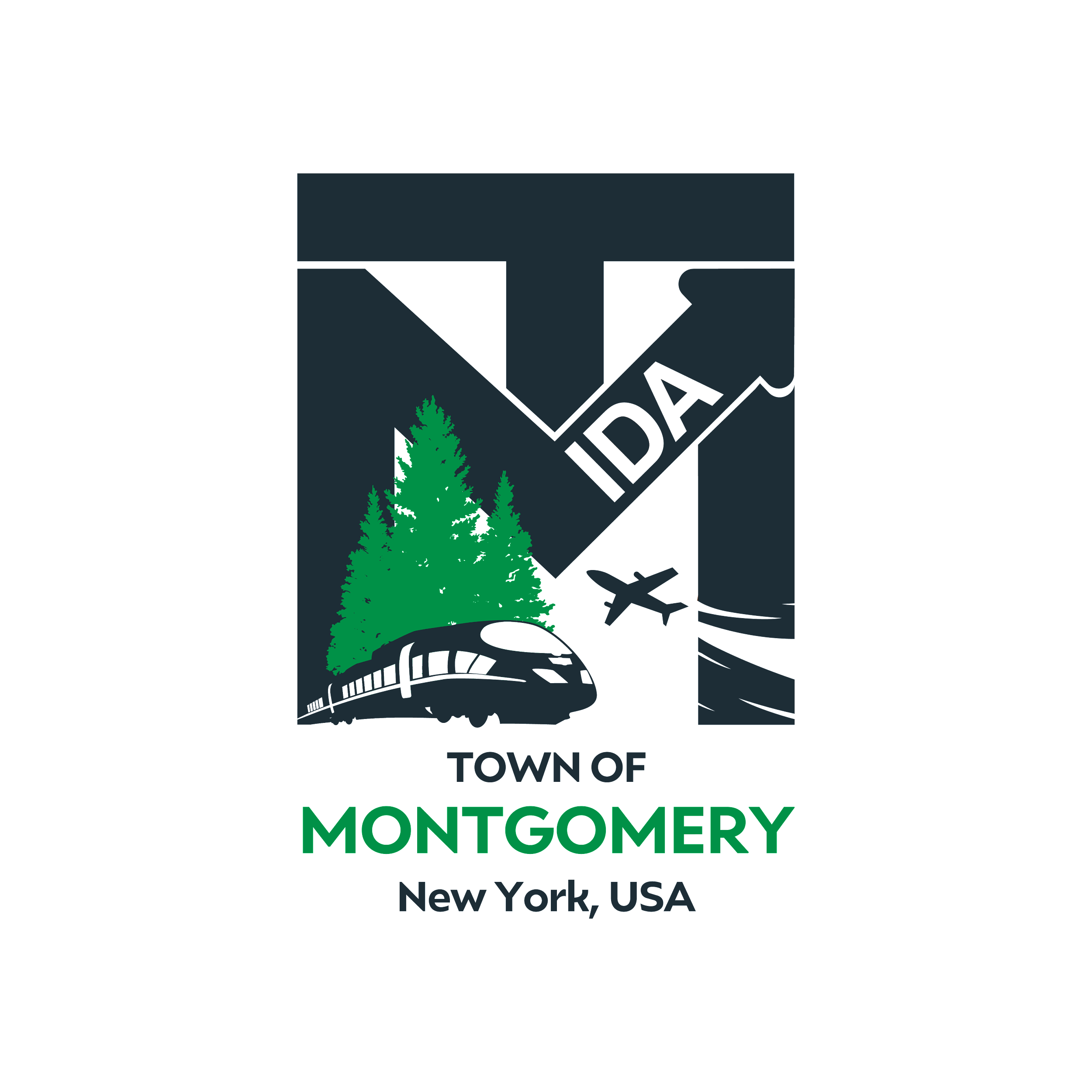 Draft Agenda Subject to Change REGULAR MEETING OF THE TOWN OF MONTGOMERY INDUSTRIAL DEVELOPMENT AGENCY 110 Bracken RoadMontgomery, New York 12549 www.montgomeryida.com (845) 457-2600Tuesday, January 11th AGENDA 1:00 PMCall to Order and Declaration of QuorumApproval of the December 14, 2021 Meeting Minutes Public Comment on Items on the AgendaAnnual Reorganization Resolution: Consideration for Approval Executive Director’s ReportFinancial ReportOther BusinessAdjournmentNext Meeting Scheduled for February 8, 2022	The meeting shall be live-streamed and be available for viewing at the following sites: https://acquisitionsmarketing.com/ https://www.facebook.com/TownofMontgomeryOfficial/